Name:      	Age:     	Occupation:      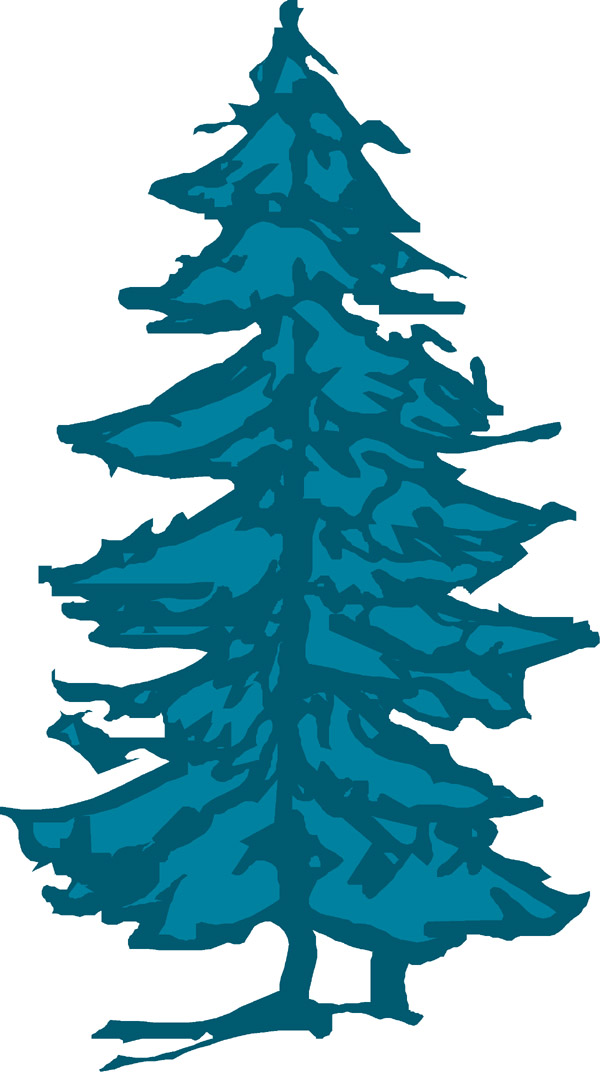 Address:      City:     	State:     	Zip:     Phone:     Email:      How long have you done yoga?      What style(s) of yoga have you studied?     With whom have you studied?     Do you have a regular home practice? 	Yes 		No		Intermittently If yes, does it include pranayama? 		Yes 		No		Intermittently Do you currently teach?			Yes 		NoIf yes, how many classes per week, how many students?      Have you ever taught?			Yes 		No		Have you participated in any other yoga teacher training programs? 	Yes 	No If yes, please describe briefly:      Do you plan on becoming a Certified Iyengar Yoga Teacher?  Yes      No  	MaybeDo you plan on going up for assessment in the year following this workshop?  Yes  	No     MaybeIf yes, at which level?     Do you have any physical injuries or yoga problems? If so, please list briefly below:What are you hoping to get out of this course?     